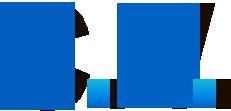 Personal Data :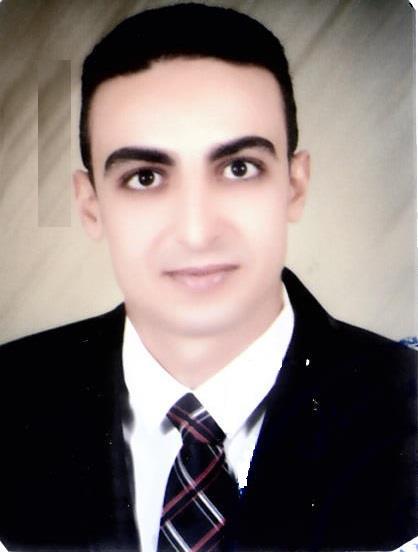 Education:University	:	Bachelor Degree in Civil Engineering -CivilDepartment –Obour High Institute For Engineering And Technology academy 2013.Current job :Senior Engineer at Free Construction company for contractors.Experience :1-Alex DICOM Company  From 1/ 10/ 2013 to 30 / 11/ 20142-Taba Comp. For Buildings From 1 / 1 / 2015 To 30 / 9/2015 3-Alsafa comp. for contracting and buildingsfrom1/10/2015 to 30/7/20164-worked in Doha for last year .5-I have experience in government buildings hosspitals schools and post office .computer skills :Sap 2000AutoCADVery good user of Microsoft Office all versionsVery good user ExcelCivil , Architectural Site Engineering CourseCurriculum includes( Site mobilization , Concrete Works , Finishing Works , Site Management)Cambridge Global Collage For Phonetics & conversation with grade ExcellentCambridge Global Collage For Diploma preparation of Civil Engineer ( cad – sab– civil – Qs) with grade ExcellentLanguages :Arabic	:	Fluent.English	:	Fluent.French	:	Fair .Personal Skills :- Dynamic and creative.-Ability to work under high pressure.-Ready to work abroad.-Have a driving private license.Full Name: Shady : Shady : Shady Date of Birth:  14 / 8 / 1989:  14 / 8 / 1989:  14 / 8 / 1989Nationality:Egyptian.Egyptian.Visa Status:Visit VisaVisit VisaMarital Status:singleMilitary service:final exemptedEmail:Shady.384899@2freemail.com 